Broj:	02-04-152/23Prača:	03.08.2023. godineNa osnovu člana 24. Statuta Općine Pale (“Službene novine Bosansko-podrinjskog kantona Goražde”, broj: 19/07, 11/08 i 6/13) i člana 83. Poslovnika Općinskog vijeća Općine Pale (“Službene novine Bosansko-podrinjskog kantona Goražde”, broj: 5/22) Općinsko vijeće  Pale na svojoj XXXIV redovnoj sjednici održanoj dana 27.07.2023. godine,  d o n o s izaključak O PRIMANJU K ZNANJU INFORMACIJE O RADU OPĆINSKE SLUŽBE ZA PRIVREDU, BUDŽET, FINANSIJE, BORAČKO-INVALIDSKU I SOCIJALNU ZAŠTITU, OPĆU UPRAVU I MATIČNU EVIDENCIJU ZA PERIOD JANUAR-jun 2023. GODINEOvim Zaključkom Općinsko vijeće Pale prima k znanju informaciju o radu Općinske služba za privredu, budžet, finansije, boračko- invalidsku i socijalnu zaštitu,  opću  upravu i matičnu evidenciju za period januar-juni 2023. godine.Ovaj Zaključak stupa na snagu danom donošenja, a naknadno će biti objavljen u Službenim novinama Bosansko-podrinjskog kantona Goražde.PREDSJEDAVAJUĆIMr.sc. Senad Mutapčić, dipl. ing. maš.Dostavljeno:Bosna i HercegovinaFederacija Bosne i HercegovineBosansko-podrinjski kanton GoraždeOpćina PaleOpćinsko vijeće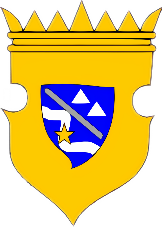 Bosnia and HerzegovinaFederation of Bosnia and HerzegovinaBosnian-Podrinje Canton of GoraždeMunicipality of PaleMunicipal Council